ΕΝΤΥΠΟ ΠΡΟΣΦΟΡΑΣ ΓΙΑ ΤΗΝ ΥΠΗΡΕΣΙΑ ΜΕ ΤΙΤΛΟ « ΚΑΘΑΡΙΣΜΟΣ ΥΔΡΑΥΛΑΚΩΝ»                                                                            Ημερομηνία………………………….                                                                                    Ο Προσφέρων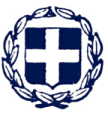 EΛΛΗΝΙΚΗ ΔΗΜΟΚΡΑΤΙΑΝΟΜΟΣ ΛΑΚΩΝΙΑΣΔΗΜΟΣ ΣΠΑΡΤΗΣΔ/ΝΣΗ ΤΕΧΝΙΚΩΝ ΥΠΗΡΕΣΙΩΝΧΩΡΟΤΑΞΙΑΣ, ΥΠΗΡΕΣΙΑΣ ΔΟΜΗΣΗΣ ΚΑΙ ΠΕΡΙΒΑΛΛΟΝΤΟΣΤΜΗΜΑ ΜΕΛΕΤΩΝ ΚΑΙ ΚΑΤΑΣΚΕΥΗΣ ΕΡΓΩΝΔΗΜΟΣ: ΣΠΑΡΤΗΣΥΠΗΡΕΣΙΑ :Καθαρισμός υδραυλάκων Αρ.μελ.    12/2018     Προϋπολογισμός: 17.000,00 €Κ.Α. 25-6275.001Α/ΑΠΕΡΙΓΡΑΦΗΑΡ. ΤΙΜΟΛΟΓΙΟΥΜΟΝΑΔΑ ΜΕΤΡΗΣΗΣΠΟΣΟΤΗΤΑΤΙΜΗ  ΜΟΝΑΔΑ ΔΑΠΑΝΗ(€) 1Καθαρισμός υδραυλάκων ΔΕ Μυστρά1Τεμ1,002Καθαρισμός υδραυλάκων ΔΕ Πελλάνας2Τεμ1,003Καθαρισμός υδραυλάκων ΔΕΣπαρτιατών 3Τεμ1,00ΆθροισμαΣτρογγυλοποιησηΆθροισμαΦΠΑ 24%Γενικό Σύνολο με Φ.Π.Α